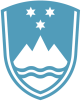 Statement bythe Republic of Sloveniaat the41st Session of the UPR Working Group – Review of FinlandGeneva, 9 November 2022Mr President,Slovenia thanks Finland for the report, presentation and commitment to the UPR process.Slovenia welcomes Finland's efforts on elimination of gender-based violence, including the establishment of awareness campaigns and the proposed appointment of an independent rapporteur on the issue. However, we remain concerned about reports on rise in cases of domestic violence in the context of the COVID-19 pandemic and overall accessibility of support services for victims of domestic violence.Allow us to reiterate that Slovenia remains concerned over the right to self-determination in the care of older persons, particularly the shortage of affordable residential care for older persons.Slovenia would like to recommend to Finland:firstly, to allocate sufficient resources in order to ensure full implementation of the Council of Europe Convention on preventing and Combating Violence against Women and Domestic Violence;secondly, to guarantee in its legislation the rights of older persons to independent living and affordable and quality care, including residential care;and thirdly, to continue to ratify international human rights treaties, such as the International Convention for the Protection of All Persons from Enforced Disappearance (ICPPED).We remain thankful to Finland for its contributions and wish every success in this UPR process.I thank you.